Nr postępowania: OZP.261.23.2023.ŁF															Załącznik  nr 1 do SWZNiniejszy dokument należy opatrzyć zaufanym, osobistym lub kwalifikowanym podpisem elektronicznym. Uwaga! Nanoszenie jakichkolwiek zmian w treści dokumentu po opatrzeniu ww. podpisem może skutkować naruszeniem integralności podpisu, a w konsekwencji skutkować odrzuceniem oferty.Regionalny Ośrodek Polityki Społecznej w Rzeszowieul. Hetmańska 935-045 Rzeszów FORMULARZ  OFERTOWYW związku z ogłoszonym postępowaniem przez Regionalny Ośrodek Polityki Społecznej w Rzeszowie w trybie podstawowym bez negocjacji na dostawę wyposażenia mieszkań związku z realizacją projektu pn.: „Zakup lokali mieszkalnych, ich wykończenie i wyposażenie, niezbędne do prawidłowego funkcjonowania i korzystania z infrastruktury objętej wsparciem” współfinansowany ze środków Europejskiego Funduszu Rozwoju Regionalnego w ramach Regionalnego Programu Operacyjnego na lata 2014-2020, Oś priorytetowa XI. REACT-EU, Działanie 11.4 Infrastruktura Pomocy Społecznej - REACT-EU, oferujemy realizację przedmiotowego zamówienia, zgodnie ze Specyfikacją Warunków Zamówienia za cenę: ……….….……….…........ zł brutto, w tym stawka podatku VAT …….…%, zgodnie z poniższym cenami:Deklarujemy ….. / ….. / ….. dni na realizację przedmiotu zamówienia.(należy wpisać deklarowaną liczbę dni na realizację przedmiotu zamówienia).Warunki płatności: 30 – dniowy termin płatności faktury liczony od daty otrzymania prawidłowo wystawionej faktury.Oświadczamy, że zapoznaliśmy się z SWZ, załącznikami do SWZ i nie wnosimy zastrzeżeń. Oświadczamy, że akceptujemy załączony do SWZ wzór umowy. Zobowiązujemy się w przypadku wyboru naszej oferty do zawarcia umowy w miejscu i terminie wskazanym przez Zamawiającego. Oświadczamy, że w cenie naszej oferty zostały uwzględnione wszystkie opłaty i koszty konieczne do zrealizowania całości przedmiotu zamówienia, w tym koszt opakowania, dostarczenia, ubezpieczenia na czas transportu, wniesienia i montażu oraz wszelkie należne cła i podatki, w tym podatek VAT zgodnie z wymaganiami opisanymi w SWZ oraz wzorze umowy.Oświadczamy, że uważamy się za związanych niniejszą ofertą od upływu terminu składania ofert do daty wskazanej w SWZ w przedmiotowym postępowaniu. Informujemy, że jesteśmy:   mikroprzedsiębiorstwem,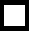    małym lub średnim przedsiębiorstwem,   żadne z powyższych (Informacje te wymagane są wyłącznie do celów statystycznych)W przypadku wyboru naszej oferty do realizacji niniejszego zamówienia publicznego umowa  z naszej strony będzie podpisywana zgodnie z reprezentacją lub pełnomocnictwem przez:  ……………………………………………     -      ……………..……………………                   Imię i nazwisko                                          stanowisko ……………………………………………     -       ………………………………….                    Imię i nazwisko                                          stanowiskoNależności z tytułu wykonywania Umowy należy przekazywać na rachunek bankowy nr: …..………….………………………………………………………………………………….Oświadczamy, że wypełniliśmy obowiązki informacyjne przewidziane w art. 13 lub art. 14 RODO (rozporządzenie Parlamentu Europejskiego i Rady (UE) 2016/679 z dnia 27 kwietnia 2016r. w sprawie ochrony osób fizycznych w związku z przetwarzaniem danych osobowych i w sprawie swobodnego przepływu takich danych oraz uchylenia dyrektywy 95/46/WE (ogólne rozporządzenie o ochronie danych) (Dz. Urz. UE L 119 z 04.05.2016, str. 1)) wobec osób fizycznych, od których dane osobowe bezpośrednio lub pośrednio pozyskaliśmy w celu ubiegania się o udzielenie zamówienia publicznego w niniejszym postępowaniu.****** W przypadku gdy Wykonawca nie przekazuje danych osobowych innych niż bezpośrednio jego dotyczących lub zachodzi wyłączenie stosowania obowiązku informacyjnego, stosownie do art. 13 ust. 4 lub art. 14 ust. 5 RODO Wykonawca usuwa treść oświadczenia przez jego wykreślenie.Załącznikami do niniejszego formularza są:……………………………………..…………………………………………………………………………..Nazwa WykonawcyAdres Wykonawcy: kod, miejscowość, ulica, nr lokaluNr telefonuE-mailREGONNIPKRSOsoba do kontaktuLp.Nazwa produktuIlość Nazwa producenta Model lub symbol lub inne charakterystyczne określenie identyfikujące produkt Cena jednostkowa brutto /zł/ Wartość Brutto (kol.3xkol.6) /zł/ 12345671.Szafa ubraniowa18 kpl.2.Komoda18 kpl.3.Garderoba18 kpl.4.Witryna/regał na książki36 szt.5.Biurko18 szt.6.Krzesło biurowe18 szt.7.Łóżko kontynentalne54 szt.8.Nakastlik/szafka nocna54 szt.9.Fotel uszak18 szt.10.Półki wiszące54 szt.11.Stolik kawowy18 szt.12.Stół i krzesła18 kpl.13.Szafka RTV18 szt.14.Sofa18 szt.15.Lustro nad komodę18 szt.16.Lustro do korytarza18 szt.17.Obraz108 szt.18.Obraz108 szt.19.Obraz108 szt.20.Komplet koszy do segregacji odpadów18 kpl.21.Zegar ścienny18 szt.22.Stojak na papier toaletowy ze szczotką do WC18 szt.23.Talerz płytki108 szt.24.Talerz głęboki108 szt.25.Talerz deserowy108 szt.26.Filiżanka z talerzykiem108 szt.27.Dzbanek na mleko18 szt.28.Dzbanek na herbatę18 szt.29.Cukiernica18 szt.30.Naczynie do przystawek/
rawierka 18 szt.31.Salaterka18 szt.32.Półmisek18 szt.33.Kubek108 szt.34.Szklanka 108 szt.35.Solniczka i pieprzniczka18 szt.36.Dzbanek na wodę z filtrem18 szt.37.Komplet sztućców 18 kpl.38.Komplet noży kuchennych18 kpl.39.Ostrzałka do noży18 szt.40.Komplet desek do krojenia18 kpl.41.Misa szklana18 szt.42.Durszlak 18 szt.43.Komplet sit kuchennych18 kpl.44.Tarka czterostronna 18 szt.45.Komplet przyborów kuchennych18 kpl.46.Garnek z pokrywą 6l18 szt.47.Garnek z pokrywą 4l18 szt.48.Garnek z pokrywą 2l18 szt.49.Rondelek z pokrywą18 szt.50.Patelnia głęboka18 szt.51.Patelnia18 szt.52.Suszarka do naczyń18 szt.53.Mydelniczka18 szt.54.Dozownik na mydło18 szt.55.Kubek na szczoteczki do zębów 18 szt.56.Kubek do płukania ust18 szt.57.Lampka nocna54 szt.58.Lampa stojąca18 szt.59.Telewizor18 szt.60.Wycieraczka pod drzwi18 szt.61.Chodnik18 szt.62.Dywan do pokoju18 szt.63.Dywan do pokoju54 szt.64.Dywanik do łazienki 18 szt.65.Kołdra54 szt.66.Poduszka54 szt.67.Poszewka duża54 szt.68.Poszewka mała54 szt. 69.Prześcieradło54 szt.70.Koc18 szt.71.Komplet poduszek ozdobnych18 kpl.72.Komplet poduszek ozdobnych18 kpl.73.Roleta dzień noc (Tarnobrzeg)Cała pozycja74.Roleta dzień noc (Przemyśl)Cała pozycja75.Roleta dzień noc (Krosno)Cała pozycja76.Roleta dzień noc (Rzeszów)Cała pozycja77.Komplet ścierek do naczyń 18 kpl.78.Komplet wieszaków18 kpl.79.Suszarka na ubrania18 szt.80.Deska do prasowania18 szt.